This form is for the use of students to provide an indication that they wish to apply for the Griffith University articulation pathway from the 4th year of the BSc program into the MSc programIMPORTANTTo complete this form, you must:Decide on an area of research within the Food Security theme that you are interested in and state your reasons for this. Refer to the provisional project list and Griffith University supervisor biographiesPropose a SYSU academic staff member to act as your co-supervisor and mentor, ensure you have discussed this with themNominate a Griffith University supervisor. Refer to the Griffith University supervisor list and biographiesBriefly state your area of research interest, and tell us why.When complete, this form should be scanned and emailed directly to the Program Director, Associate Professor Rebecca Ford on rebecca.ford@griffith.edu.au. This form will not be accepted if incomplete. The submission of this form does not guarantee acceptance into the program.You will be contacted by email by the Program Director or their nominee within 14 days of submission of this form to discuss program details including research project options at Griffith University. 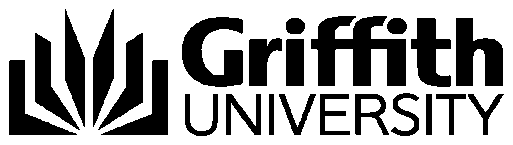 INTENTION TO APPLY FOR THE GRIFFITH UNIVERSITY BSc to MSc ARTICULATION PROGRAM INTENTION TO APPLY FOR THE GRIFFITH UNIVERSITY BSc to MSc ARTICULATION PROGRAM INTENTION TO APPLY FOR THE GRIFFITH UNIVERSITY BSc to MSc ARTICULATION PROGRAM STUDENT TO COMPLETEFamily name:First name:Currently enrolled degree at SYSU: Email address:Proposed SYSU supervisor name:Proposed  GU supervisor name:Student’s Signature:Date: